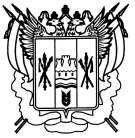 ТЕРРИТОРИАЛЬНАЯ ИЗБИРАТЕЛЬНАЯ КОМИССИЯКУЙБЫШЕВСКОГО РАЙОНА РОСТОВСКОЙ ОБЛАСТИПОСТАНОВЛЕНИЕс. КуйбышевоО регистрации Шапочки Ивана Константиновичкандидата в депутаты Собрания депутатов   Куйбышевского района Ростовской области пятого созыва по одномандатному  избирательному округу № 15Проверив соответствие порядка выдвижения Шапочки Ивана Константиновича  кандидатом в депутаты Собрания депутатов Куйбышевского района Ростовской области пятого созыва по одномандатному  избирательному округу № 15 требованиям Областного закона от 08.08.2011года  №645-ЗС « О выборах депутатов представительных органов муниципальных образований в Ростовской области», на основании ст.25,ст.28 Областного закона от 08.08.2011года №645-ЗС «О выборах депутатов представительных органов муниципальных образований в Ростовской области»Территориальная избирательная комиссия Куйбышевского районаПОСТАНОВЛЯЕТ:Зарегистрировать     Шапочку Ивана Константиновича, 2 января 1946 года рождения, пенсионер, не работает выдвинут Куйбышевским отделением Ростовского регионального отделения политической партии «КПРФ» кандидатом в депутаты Собрания депутатов  Куйбышевского района Ростовской области пятого созыва   по одномандатному округу №15 и выдать ему  удостоверение о регистрации.  Дата регистрации  25.07.2013г., время регистрации___________       Председатель комиссии                        М.А.Гречко        Секретарь комиссии                                И.А.Власова25 июля 2013 года                     №83-11